Публичный доклад государственного общеобразовательного учреждения Ярославской области «Петровская школа-интернат»за 2017-2018 учебный год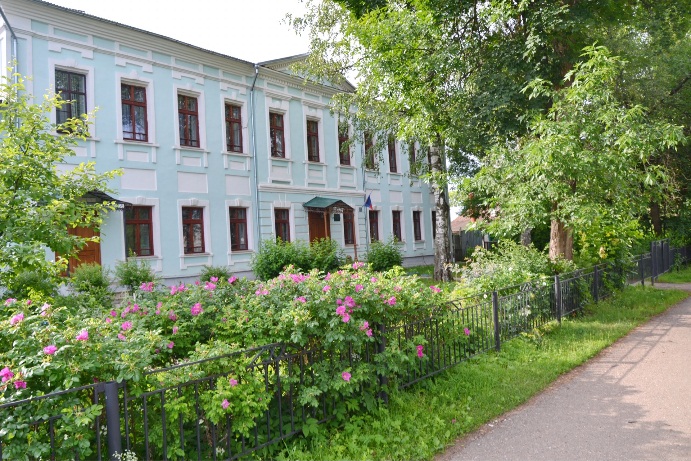 1. Общая характеристика учреждения.2. Особенности организации образовательной деятельности.3. Условия осуществления образовательной деятельности.4. Результаты деятельности учреждения, качество образования:– результаты освоения обучающимися образовательных программ начального общего и основного общего образования;– результаты государственной итоговой аттестации;– достижения обучающихся и педагогов за 2017-2018 учебный год.5. Заключение. Перспективы и планы развития.1. Общая характеристика учрежденияПолное название: государственное общеобразовательное учреждение Ярославской области «Петровская школа-интернат»Сокращенное название: ГОУ ЯО «Петровская школа-интернат»Адрес: 152130, Ярославская область, Ростовский район, р.п. Петровское, пл. Советская, д. 3Директор: Ратихина Ирина Николаевна Телефон/факс: 8 (48536) 4-03-30Е-mail:  Petrovskinternat@mail.ruАдрес сайта: http://petrovskinternat.edu.yar.ru/Здания, в которых располагается ГОУ ЯО «Петровская школа-интернат», построены в 18 веке и являются памятниками архитектуры. С 1959 года в Петровске был учрежден общеобразовательный интернат №13. Он выполнял функцию учреждения для детей с отклонениями в поведении из неблагополучных семей. Петровская школа-интернат для детей с тяжелыми нарушениями речи основана в 1970 году с целью обучения и воспитания детей с отклонениями в речевом развитии с дальнейшей их интеграцией в общеобразовательные учреждения. С середины 90-х годов выполняла функцию детского дома для детей-сирот и детей с отклонениями в поведении из неблагополучных семей. С 2003 года школа-интернат переведена с районного на областной бюджет.ГОУ ЯО «Петровская школа-интернат» оказывает государственные услуги по реализации основных общеобразовательных программ начального общего, основного общего образования и содержанию детей с ограниченными возможностями здоровья с тяжелыми нарушениями речи. Учредителем школы выступает департамент образования Ярославской области.Учреждение ведет образовательную деятельность на основании лицензии на право осуществления образовательной деятельности (серия 76Л02 № 0001006, регистрационный номер 239/16 выдана департаментом образования Ярославской области 12.04.2016г., предоставлена бессрочно) и свидетельства о государственной аккредитации (серия 76А01 № 0000368, регистрационный номер 117/16 выдано департаментом образования Ярославской области 13.05.2016г. Действительно до 30.04.2025г.).Инфраструктуру учреждения составляют здания прачечной, кастелянской, гаража. Образовательная деятельность осуществляется в 2-ух учебных зданиях и спальных корпусах, здании комбинированной мастерской для мальчиков. Имеется 3 единицы автомобильного транспорта. Перевозка обучающихся осуществляется автобусом Мереседес-Бенц Спринтер. Охрана учреждения организована в ночное время сторожами, в дневное – вахтерами, установлена система видеонаблюдения.В 2017-2018 учебном году в 11 классах обучалось 82 обучающихся. Наполняемость классов – 6-11 человек. Социальный состав обучающихся:– дети-инвалиды – 4 человека;– дети-сироты и дети, оставшиеся без попечения родителей – 2 человека;– дети из неполных семей – 33 человека;– дети из многодетных семей – 17 человек;– мальчики – 58 человек, девочки – 24 человека.Основная цель образовательной деятельности в условиях школы-интерната для детей с ОВЗ с тяжелыми нарушениями речи – комплексное сопровождение обучающихся, обеспечивающее развитие механизмов компенсации и социальной интеграции каждого обучающегося.Перед педагогическим коллективом на 2017-2018 учебный год были поставлены следующие задачи:Формировать организационную и методическую готовность педагогов к реализации ФГОС НОО обучающихся с ОВЗ;Развивать систему методической поддержки педагогов, обеспечивающих реализацию стандартов;Обеспечивать материально-технические условия для профессионального совершенствования педагогов и реализации их педагогического потенциала и мастерства;Знакомить педагогов с достижениями педагогической науки и практики, с новыми педагогическими технологиями и методиками как средствами достижения нового качества образования;Создавать банк информационных материалов по вопросам реализации ФГОС НОО обучающихся с ОВЗ.Поставленные перед педагогическим коллективом задачи решались через усиление коррекционно-развивающей направленности образовательной деятельности, внедрение информационно-коммуникационных, здоровьесберегающих технологий, коррекцию знаний и развитие способностей обучающихся на основе диагностической деятельности учителя, воспитателя, педагога-психолога, учителя-логопеда, социального педагога.2. Особенности организации образовательной деятельностиГОУ ЯО «Петровская школа-интернат» реализует уровни начального общего и основного общего образования:– уровень начального общего образования (1 дополнительный-4 классы, срок освоения 5 лет);– уровень основного общего образования (5-10 классы, срок освоения 6 лет).На уровне начального общего образования обеспечиваются: коррекция различных проявлений речевого дефекта (нарушения звукопроизношения, голоса, темпа речи, фонематического слуха, аграмматизмы, дисграфия, дислексия) и обусловленных ими отклонений в психическом развитии обучающихся, первоначальное становление личности, выявление и целостное развитие способностей, формирование умения и желания учиться. Обучающиеся приобретают навыки фонематически правильной разговорной речи, расширяют лексический запас, учатся грамматически правильно оформлять высказывания.На уровне основного общего образования развиваются полноценные навыки устной разговорной и письменной литературной речи, необходимые обучающимся для полноценного включения в жизнь общества.Коррекция речевых нарушений и связанных с ними особенностей развития обучающихся осуществляется на всех уроках, во внеурочной и внеклассной деятельности в условиях соблюдения речевого режима и обеспечивает формирование и полноценное развитие речи обучающихся, устранение дефектов устной речи, письма, чтения.В целях преодоления имеющихся недостатков речевого развития проводятся групповые и индивидуальные коррекционные логопедические занятия. В школе все учащиеся охвачены логопедической помощью. Для выявления характера и причин отклонений в развитии обучающихся, в целях коррекции отклонений в обучении и поведении функционирует школьный ПМПк.С 2017-2018 учебного года школа работает в рамках единой методической темы «Создание системы повышения качества образования обучающихся с нарушениями речи при комплексном использовании современных подходов к организации учебно-воспитательного процесса в условиях реализации ФГОС НОО обучающихся с ОВЗ». Цель работы: повышение эффективности образовательного процесса через применение современных подходов к организации образовательной деятельности, непрерывное совершенствование профессионального уровня и педагогического мастерства педагогов для реализации ФГОС НОО обучающихся с ОВЗ.Задачами на первом, диагностико-теоретическом этапе реализации данной методической темы (2017-2018 учебный год) стали:1. Выявление уровня и состояния образовательного процесса, анализ накопленного позитивного опыта работы педагогического коллектива.2. Изучение педагогическим коллективом новых образовательных технологий обучения и воспитания учащихся. Накопление теоретического материала.3. Выявление перспективных направлений развития. 	В 2017-2018 учебном году в школе-интернате:в 1 дополнительном, первом классе реализовывалась адаптированная основная общеобразовательная программа начального общего образования обучающихся с тяжелыми нарушениями речи, разработанная в соответствии с Федеральным государственным стандартом начального общего образования для обучающихся с ограниченными возможностями здоровья;во 2-4 классах реализовывалась образовательная программа начального общего образования, разработанная в соответствии с Федеральным государственным стандартом начального общего образования;в 5-7 классах реализовывалась образовательная программа основного общего образования, разработанная в соответствии с Федеральным государственным образовательным стандартом основного общего образования;в 8-10 классах реализовывалась образовательная программа основного общего образования, разработанная в соответствии с Федеральным компонентом государственного стандарта основного общего образования.Основными формами и методами воспитательной работы являлись коррекционно-развивающие занятия, коллективные творческие дела, проектная деятельность, конкурсы, викторины, массовые спортивные мероприятия, познавательные игры, беседы, экскурсии.Основные направления воспитательной деятельности:духовно-нравственное воспитание, эстетическое воспитание;охрана здоровья, физическое развитие, экологическое воспитание; профессиональное самоопределение, трудовое направление; основы социализации и общения, развитие личности.         В системе воспитательной работы школы можно выделить несколько направлений, способствующих реализации личностно-ориентированного подхода:ключевые творческие дела (КТД);участие в районных, областных и всероссийских конкурсах;организация выездных экскурсий, посещение музеев, выставок;работа школьных кружков и спортивных секций;внеурочные занятия;дистанционное обучение.Духовно-нравственное, эстетическое воспитаниеОсновной целью воспитательной работы в данном направлении является создание условий для всестороннего развития личности, для самовыражения и саморазвития учащихся. Это формирование у учащихся таких качеств как толерантность, доброжелательность, аккуратность, исполнительность, чувство долга, искренность, правдивость, развитие их самостоятельности, общественной активности, воспитание умения находить общий язык со своими сверстниками и взрослыми.Возросло количество учащихся, проявляющих интерес к акциям, конкурсам, реализации социальных проектов.       Воспитанию у учащихся нравственности уделялось большое внимание при проведении общешкольных мероприятий, тематика которых была направлена на то, чтобы закрепить у детей знания о народных традициях, гордость за Родину, победившую в Великой Отечественной войне, уважение к своей семье и толерантное отношение к окружающим. Это способствовало становлению социально-значимых ценностей у школьников с ОВЗ. Развитие творческого потенциала и индивидуальных способностей учащихся в разных видах деятельности позволило значительно повысить самооценку школьников, изменить их отношение к окружающему миру. Участие в фестивалях и конкурсах за пределами школы расширило коммуникативное поле для взаимодействия ребят из разных образовательных учреждений.Большой вклад в реализацию задач воспитания делает школьная библиотека. Библиотекарь не только постоянно доводит до педагогического коллектива и детей сведения о вновь поступившей литературе, изучает читательский спрос,  делает подборку литературы  по необходимым для осуществления учебно-воспитательного процесса темам, оказывает помощь в подборе литературы, предлагает литературу, направленную на формирование  общечеловеческих ценностей, по имеющейся у ребенка проблеме, но и проводит совместно с воспитателями, классными руководителями, учителями-предметниками воспитательные мероприятия.Основные направления в работе:– индивидуальная (рекомендательные беседы, составление планов чтения, беседы по прочитанным книгам);– массовая (викторины, игры-путешествия, литературно-музыкальные конкурсы, занимательные часы, мероприятия);            – наглядные (выставки книг, конкурсы рисунков, стенды).       	Традиционно в школьной библиотеке проводятся мероприятия к знаменательным датам, книжные обзоры, библиотечные часы, театрализованные представления. Охрана здоровья, физическое развитие, экологическое воспитаниеВ рамках образовательной программы школы большое внимание уделяется формированию здорового образа жизни. Систематически проводятся Дни здоровья, спортивные праздники, школьные, районные и областные соревнования, тематически классные часы, походы. В школе в течение года работали спортивные секции по мини-футболу и настольному теннису. Результатом их работы являются призовые места в областных соревнованиях по данным видам спорта. В школе ежедневно организованы физминутки, подвижные игры на свежем воздухе и ритмические паузы во время уроков.В рамках пропаганды здорового образа жизни регулярно проводились различные классные часы, коррекционные занятия. Совместно с медицинскими работниками организовывались санитарно-просветительские мероприятия по профилактике заболеваний и мотивации на здоровый образ жизни. В результате проведенных мероприятий у ребят закрепились знания о пагубном влиянии на растущий организм вредных привычек, о необходимости вести здоровый образ жизни, заниматься физкультурой и спортом, соблюдать правила дорожного движения и пожарной безопасности.Любовь к природе, сознательное, бережное и заинтересованное отношение к ней каждого человека должны воспитываться с раннего детства. Большое внимание уделяется в школе экологическому воспитанию. В течение учебного года в школе проводились экологические субботники на закрепленных участках территории школы и прилегающей к ней территории; посадка рассады цветов как на пришкольной территории, так и на закреплённой в весенний и осенний периоды под руководством учителей технологии. На пришкольном участке учащиеся вместе с воспитателями и учителями работают до окончания учебного года. Такая организация работы помогает учащимся почувствовать себя собственниками, уважать труд своих сверстников и содержать участок в чистоте. Обучающиеся начальной школы в течение года занимались озеленением своих классных, игровых комнат, а на уроках технологии старшеклассники выращивали рассаду, проращивали семена.Профессиональное самоопределение, трудовое воспитаниеДанное направление определяет следующие задачи:1. Формирование у учащихся положительного отношения к труду как высшей ценности в жизни, высоких социальных мотивов трудовой деятельности.2. Развитие познавательного интереса к знаниям, потребности в творческом труде, стремления применять знания на практике.3. Воспитание высоких моральных качеств, трудолюбия, долга и ответственности, целеустремленности и предприимчивости, деловитости и честности.4. Вооружение учащихся разнообразными трудовыми умениями и навыками, формирование основ культуры умственного и физического труда.5. Развитие творческих способностей детей в процессе знакомства с профессиями.6. Побуждение школьников к выработке индивидуальных способов продуктивной деятельности, самооценке, приобретению опыта общения.В данном направлении воспитательного процесса были проведены следующие мероприятия:- «Профессиональная волна-2018»;- неделя начальных классов «Разноцветная неделя»;- экологическая акция «Чистый дом»;- работа на пришкольном участке;- работа в бригаде по ремонту.Основополагающей идеей этого направления являлся систематический, совместный, творческий, социально значимый труд. Учащимися школы регулярно проводились трудовые десанты по уборке территории образовательного учреждения, субботники, ремонт школьной мебели старшеклассниками. Соревновательный характер трудовых поручений, поощрение победителей и встречи с представителями рабочих профессий позволили мотивировать ребят на осознанную трудовую деятельность. В течение года с учащимися проводились экскурсии.       	Система дополнительного образования в нашей школе предоставляет возможность заниматься детям разных возрастных групп, начиная с первоклассников и до учащихся старших классов. Работа всех кружков способствует развитию творческих, познавательных, физических способностей детей. Она обеспечивает интерес и развитие трудолюбия, коммуникабельность, способствует ведению здорового образа жизни.	ГОУ ЯО «Петровская школа-интернат» реализует дополнительные общеобразовательные программы художественно-эстетической, общеинтеллектуальной, физкультурно-спортивной направленности. В школе работают кружки «Умелые руки», «Школа мяча», «Танцы», «Турист», «Вокально-инструментальный ансамбль», «Театральное творчество», «ОФП».	Руководители кружков ориентируются на индивидуальные особенности детей, проводят большую работу по стимулированию и поддержке детей проявлять и развивать свои способности. Педагоги дополнительного образования вместе со своими воспитанниками принимают участие в конкурсах и фестивалях на различных уровнях. Основы социализации и общения, развитие личностиВ течение года велась работа по формированию у обучающихся знаний о моральных нормах и правилах нравственного поведения, в том числе об этических нормах взаимоотношений в семье, между поколениями, носителями разных убеждений, представителями различных социальных групп; получению нравственно-этического опыта взаимодействия со сверстниками, старшими и младшими детьми, взрослыми в соответствии с общепринятыми нравственными нормами; воспитанию неравнодушия к жизненным проблемам других людей, умения сочувствовать человеку, находящемуся в трудной ситуации; развитию способности эмоционально реагировать на негативные проявления в детском обществе и обществе в целом, анализировать нравственную сторону своих поступков и поступков других людей; воспитанию уважительного отношения к родителям (законным представителям), к старшим, заботливого отношения к младшим; формированию ценностного отношения к труду и творчеству; воспитанию мотивации к самореализации в социальном творчестве, познавательной и практической, общественно полезной деятельности. Большую роль в организации воспитательного процесса в школе играют волонтёры и представители благотворительных фондов г. Москвы и г. Ярославля. В течение года представители волонтёрских организаций приезжают с интересными программами для детей.3. Условия осуществления образовательной деятельности	В 2017-2018 учебном году учреждение работало в режиме пятидневной учебной недели. Гигиенические требования, предъявляемые к расписанию уроков, выполняются. Максимальная учебная нагрузка на ученика не превышает предельно допустимую.	Оборудовано 12 учебных кабинетов, в двух учебных кабинетах установлены интерактивные доски. Имеются два компьютерных класса с выходом в Интернет. Оборудована комбинированная мастерская для мальчиков, комната социально-бытовой ориентации, кабинет обслуживающего труда для девочек. Для проведения коррекционных занятий оборудованы логопедический кабинет, кабинет педагога-психолога.Все обучающиеся первого дополнительного-10 классов в полном объеме обеспечены бесплатными учебниками и учебными пособиями.                    Для обеспечения социально-бытовых условий для круглосуточного пребывания воспитанников благоустроены спальные и игровые комнаты, в которых имеются в достаточном количестве развивающие игры, телевизоры, DVD-плееры. Во второй половине дня воспитатели организуют с детьми прогулки, спортивные игры и соревнования на свежем воздухе. В школе-интернате организовано сбалансированное питание. В меню входят свежие овощи, фрукты, соки, молочные, мясные, рыбные блюда, блюда из птицы с необходимым количеством калорий, что способствует укреплению здоровья воспитанников. В школьной столовой имеется весь необходимый набор помещений для приготовления пищи. Пищеблок полностью укомплектован необходимым оборудованием для обработки сырья, приготовления пищи, ее раздачи, сбора и мытья посуды. Есть обеденный зал на 50 посадочных мест.Медицинский блок учреждения состоит из 4 оборудованных помещений: кабинета врача, процедурного кабинета, изолятора и санитарного блока. В школе работают врач-педиатр и 2 медицинские сестры. Регулярно проводятся профилактические мероприятия и диспансеризация учащихся. В 2017 году прошли диспансеризацию 100% учащихся.В школе-интернате работает 41 педагог, из них 17 учителей, 14 воспитателей, 1 учитель-логопед, 1 социальный педагог, 1 педагог-психолог. Состав педагогических работников по образовательному уровню:имеют высшее образование 27 человек (66%), среднее профессиональное 14 человек (34%).Состав педагогических работников по квалификационным категориям:имеют высшую квалификационную категорию 10 человек (24%), первую квалификационную категорию – 13 человек (32%), 13 (32%) соответствуют занимаемой должности, 5 – не имеют категории (12%).Состав педагогических работников по специальному образованию:имеют специальное педагогическое образование по профилю логопедия – 10 человек (24%).Все педагогические работники своевременно проходят повышение квалификации.В целях непрерывного развития профессиональной компетентности педагогов, повышения качества и эффективности образовательной деятельности, роста социализации и сохранения здоровья обучающихся в ГОУ ЯО «Петровская школа-интернат» организована работа 4 методических объединений педагогов:учителей начальных классов;учителей-предметников основного звена;воспитателей;учителей-логопедов.В работе методических объединений использовались традиционные формы методической работы: заседания МО, взаимопосещение уроков и занятий, проведение и обсуждение открытых уроков и занятий, оформление портфолио учителя и воспитателя. В 2017-2018 учебном году коллектив школы работал над методической темой: «Создание системы повышения качества образования обучающихся с нарушениями речи при комплексном использовании современных подходов к организации учебно-воспитательного процесса в условиях реализации ФГОС НОО обучающихся с ОВЗ». Главными задачами работы методических объединений являлись:1. Обеспечить информационно-методическое сопровождение реализации ФГОС НОО обучающихся с ОВЗ.2. Продолжить освоение и внедрение современных образовательных технологий, методов и приемов, направленных на формирование личностных, метапредметных результатов.3. Совершенствовать качество современного урока (занятия); повышать его эффективность и направленность на сохранение здоровья учащихся.4. Стимулировать активность педагогов, вовлекать их в инновационную, творческую, опытно-экспериментальную работу.5. Продолжать изучение и обобщение передового опыта работы учителей.6. Совершенствовать учебно-воспитательный процесс с учетом индивидуальных возможностей обучающихся, их интересов, образовательных возможностей, состояния здоровья.7. Повышение профессионального уровня каждого педагога.Каждое методическое объединение имеет свой план работы в соответствии с темой и целью методической работы школы.  Вопросы, рассматриваемые на МО, имеют непосредственное отношение к повышению мастерства педагогов и направлены на совершенствование образовательного процесса в соответствии с новыми образовательными стандартами.На заседаниях МО рассматривались вопросы, касающиеся повышения качества учебно- воспитательного процесса средствами развития познавательных способностей учеников, новых информационных технологий, непосредственно направленных на оптимизацию образовательного процесса, большое внимание уделяли вопросам сохранения здоровья обучающихся, изучали тексты и задания контрольных работ, экзаменационные и другие учебно-методические материалы.Каждый педагог работает над темой самообразования и большинство педагогических работников выступают с отчётами на предметных школьных МО.Одним из средств достижений образовательных и воспитательных целей является система внеклассной работы по предметам, которая включает в себя такие традиционные мероприятия, как:– предметные недели;– организация олимпиад, конкурсов.В течение 2017-2018 учебного года были запланированы 3 предметные недели, проведено 3 (неделя русского языка и литературы; неделя естественных наук; неделя математики).При проведении предметных недель использовались разнообразные формы работы с обучающимися: олимпиады, творческие конкурсы сочинений, кроссвордов, ребусов, игры, викторины, выставки. Высшей формой коллективной методической работы школы всегда был и остается педагогический совет, целью которого является объединение усилий педагогического коллектива школы для повышения уровня учебно-воспитательного процесса, использование в практике достижений педагогической науки и передового опыта. В прошедшем учебном году было проведено всего 10 педсоветов: 3 тематических и 7 нетематических, что соответствовало составленному плану методической работы.Тематические педсоветы:1. Организация профориентационной работы в школе-интернате.2.  Деловая игра «Благоприятный психологический климат в коллективе – основа эффективного взаимодействия участников образовательного процесса». 3. Семинар-практикум «Использование новых образовательных технологий в учебно-воспитательном процессе в условиях реализации ФГОС».Все вопросы, рассматриваемые на педагогических советах, были актуальны.      Решения, выносимые по итогам педагогических советов, позволяли своевременно корректировать учебно-воспитательный процесс.	4. Результаты деятельности учреждения, качество образованияВыполнение программ контролируется по количеству часов, по содержанию, выполнению теоретической и практической части программ. Учебные программы изучаются в полном объеме. В течение 2017-2018 учебного года осуществлялся педагогический мониторинг, одним из основных этапов которого является отслеживание и анализ качества обучения по ступеням, анализ уровня промежуточной аттестации по предметам с целью выявления недостатков в работе педагогического коллектива по обучению учащихся и их причин.Состояние качества знаний, умений и навыков учащихсяКоличество учащихся – 82Окончили на «4» и «5»Во 2-4 классах – 8 чел. из 21 аттестованного (38%); в 5-10 классах – 14 чел. из 45 аттестованных (31%); всего по школе – 22 чел. из 66 аттестованных (33%). Государственная итоговая аттестация в 2017-2018 учебном годуВ 2017-2018 учебном году в 10 классе обучалось 7 учеников. К государственной итоговой аттестации за курс основного общего образования были допущены 7 выпускников из 7. Обучающиеся сдавали два обязательных предмета – русский (изложение) и математику в форме ГВЭ, а также один экзамен по выбору – информатику в форме ГВЭ.Результаты прохождения ГИА за курс основного общего образования в форме государственного выпускного экзамена по предметам русский язык, математика, информатика и ИКТВ 2017-2018 учебном году ребята совершили большое количество поездок и экскурсий.Участие воспитанников ГОУ ЯО «Петровская школа-интернат» в поездках и экскурсиях, встречах в 2017-2018 учебном году           Ежегодно обучающиеся нашей школы принимают активное участие в конкурсах, олимпиадах, викторинах, научно-практических конференциях разного уровня. Участие обучающихся в конкурсах повышает познавательный интерес и мотивацию к изучению школьных предметов. С каждым годом увеличивается не только количество конкурсов, в которых принимают участие школьники, но и качество участия в данных мероприятиях. 5. Заключение. Перспективы и планы развитияВ 2017 году в ГОУ ЯО «Петровская школа-интернат» была разработана Программа развития на 2017-2021 годы.Результаты реализации 1 этапа Программы развития (2017-2018 годы) – этап предполагал концептуальное, организационное, кадровое, педагогическое обеспечение:– разработаны единые адаптированные рабочие программы по предметам в соответствии с ФГОС НОО, ФГОС НОО обучающихся с ОВЗ, ФГОС ООО;– оказывается эффективная психолого-педагогическая, логопедическая и социальная помощь детям в освоении основных общеобразовательных программ, развитии и социальной адаптации;– все педагоги своевременно проходят обучение по дополнительным профессиональным программам повышения квалификации;– проведен областной семинар на базе учреждения в рамках работы базовой площадки по теме «Внеурочная деятельность как один из аспектов реализации АООП НОО обучающихся с ТНР», День открытых дверей в рамках декады инклюзивного образования, подготовлены методические материалы в сборник «Разработка и реализация адаптированных образовательных программ как основа получения качественного образования детьми с ТНР».ПредметКоличество сдававшихКоличество сдававших"5""4""3""2"Качество знаний,(%)Средний баллРусский язык733310864,3Математика7552001004,7Информатика и ИКТ1001001004№ п. п.Название мероприятияДата1«Цирк на льду», г. Ярославль16.09.20172Товарищеский матч «Россия – Южная Корея», г. Москва07.10.20173Детский технопарк «Кванториум», г. Рыбинск28.11.20174ТРК «Альтаир», выставка роботов, г. Ярославль11.12.20175ГОАУ ДО ЯО «Центр детей и юношества», «Парад новогодних идей», г. Ярославль19.12.20176Ярославский дельфинарий22.12.20177ОАО «Гипротрубопровод», выставка поделок, г. Москва21.12.20178Центр профессиональной консультации и психологической поддержки «Ресурс», г. Ярославль25.12.20179Всероссийский турнир по мини-футболу «Игра твоей мечты», г. Кимры13.01.201810Областное профориентационное мероприятие «Профориентационное консультирование» на базе МУ Центр ППМС «Содействие»31.01.201811Лыжный пробег «Русь – 2018»09.02.201812Музей изобразительного искусства им. Пушкина, поездка на ВДНХ (Центр Океанографии и морской биологии «Москвариум»)12.02.2018-13.02.201813Проект «Пушкинский – воспитанникам детских домов», г. Москва12.03.201814Дни ПО, ГПОАУ ЯО «Ростовский колледж отраслевых технологий»14.03.201815«Веселые старты», ГОУ ЯО «Багряниковская школа-интернат»21.03.201816Соревнования по настольному теннису и русским шашкам, ГОУ ЯО «Багряниковская школа-интернат»11.04.201817Второй (очный) этап XI областной детской конференции «Открытие юных»12.04.201818Производственная экскурсия по подразделениям ОАО «Ростовский оптико-механический завод»17.04.201819Соревнования по мини-футболу, ГОУ ЯО «Багряниковская школа-интернат»24.04.201820Соревнования по легкой атлетике, ГОУ ЯО «Багряниковская школа-интернат»05.05.201821Акция, посвященная Международному дню детского телефона доверия17.05.201822Массовые Всероссийский соревнования по спортивному ориентированию «Российский Азимут – 2018», стадион «Спартак», г. Ростов20.05.201823Конкурс «Планета детства», п. Пречистое22.05.2018